Протокол № 196заседания ПравленияСаморегулируемой организации аудиторовНекоммерческого партнерства«АУДИТОРСКАЯ АССОЦИАЦИЯ СОДРУЖЕСТВО» (НП ААС)г. Москва 			                             			                    20 ноября 2015 годаГолосовали:Члены Правления НП ААС:Чая В.Т., Антоненко Л.Н., Бутовский В.В., Голенко В.С., Горячева О.В., Жуков С.П., Кобозева Н.В., Константинова И.Г., Кромин А.Ю., Лимаренко Д.Н., Новиков Д.Б., Носова О.А., Симакова М.Ю., Старовойтова Е.В., Суйц В.П., Черкасова Н.В., Шеремет А.Д.Итого в голосовании на заседании Правления НП ААС приняло участие 17 из 29 человек, что составляет 59% голосов, кворум для принятия решений имеется.Форма заседания Правления НП ААС – заочная.Документы, содержащие сведения о голосовании членов Правления НП ААС, принимались до 20 ноября 2015 года.ПОВЕСТКА ДНЯ:О выдаче квалификационного аттестата аудитора.О приеме в члены НП ААС.О смене статуса аудитора.О прекращении членства в НП ААС.О внесении изменений в нормативные документы НП ААС.Решили: утвердить повестку дня заседания Правления НП ААС.Решение принято единогласно.По первому вопросу О выдаче квалификационного аттестата аудитора Решили:1.1. Выдать квалификационный аттестат аудитора (для вновь аттестуемых аудиторов) 2 аудиторам.Решение принято единогласноПо второму вопросуО приеме в члены НП ААСРешили:2.1. Принять в члены НП ААС 2 аудиторов;2.2. Принять в члены НП ААС 5 аудиторских организаций.Решение принято единогласноПо третьему вопросуО смене статуса аудитораРешили:3.1. Сменить статус члена НП ААС со статуса аудитора на статус ИП 3 аудиторам.Решение принято единогласноПо четвертому вопросуО прекращении членства в НП ААСРешили:4.1. Прекратить членство в НП ААС на основании поданного заявления 6 аудиторов;4.2. Прекратить членство в НП ААС на основании поданного заявления 2 аудиторских организаций;4.3. Прекратить членство в НП ААС в связи с реорганизацией в форме преобразования 2 аудиторских организаций.Решение принято единогласноПо пятому вопросуО внесении изменений в нормативные документы НП ААСРешили:5.1. Внести изменения и утвердить:        -  Положение о членстве НП ААС.Решение принято единогласноПодсчет голосов проводился секретарем заседания Правления НП ААС Носовой О.А.Подписи:Председатель Правления НП ААС ______________________ В.Т. ЧаяСекретарь Правления НП ААС      ______________________ О.А. Носова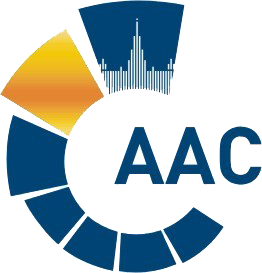 САМОРЕГУЛИРУЕМАЯ ОРГАНИЗАЦИЯ АУДИТОРОВ     НЕКОММЕРЧЕСКОЕ ПАРТНЕРСТВО«АУДИТОРСКАЯ АССОЦИАЦИЯ СОДРУЖЕСТВО» 
член Международной Федерации Бухгалтеров (IFAC)(ОГРН 1097799010870, ИНН 7729440813, КПП 772901001) 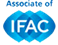 119192, г. Москва, Мичуринский проспект, дом 21, корпус 4. т: +7 (495) 734-22-22, ф: +7 (495) 734-04-22, www.auditor-sro.org, info@auditor-sro.org 